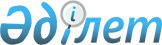 О внесении изменения и дополнения в приказ Министра здравоохранения и социального развития Республики Казахстан от 27 апреля 2015 года № 272 "Об утверждении стандартов государственных услуг в области здравоохранения"
					
			Утративший силу
			
			
		
					Приказ Министра здравоохранения и социального развития Республики Казахстан от 28 декабря 2015 года № 1046. Зарегистрирован в Министерстве юстиции Республики Казахстан 17 февраля 2016 года № 13103. Утратил силу приказом Министра здравоохранения Республики Казахстан от 4 ноября 2020 года № ҚР ДСМ-180/2020.
      Сноска. Утратил силу приказом Министра здравоохранения РК от 04.11.2020 № ҚР ДСМ-180/2020 (вводится в действие по истечении десяти календарных дней после дня его первого официального опубликования).
      В соответствии с подпунктом 1) статьи 10 Закона Республики Казахстан от 15 апреля 2013 года "О государственных услугах" и подпунктом 6) пункта 1 статьи 7 Кодекса Республики Казахстан от 18 сентября 2009 года "О здоровье народа и системе здравоохранения" ПРИКАЗЫВАЮ:
      1. Внести в приказ Министра здравоохранения и социального развития Республики Казахстан от 27 апреля 2015 года № 272 "Об утверждении стандартов государственных услуг в области здравоохранения" (зарегистрирован в Реестре государственной регистрации нормативных правовых актов за № 11304, опубликован в информационно-правовой системе "Әділет" 23 июня 2015 года) следующее изменение и дополнение:
      пункт 1 изложить в следующей редакции:
      "1. Утвердить:
      1) cтандарт государственной услуги "Вызов врача на дом" согласно приложению 1 к настоящему приказу; 
      2) cтандарт государственной услуги "Запись на прием к врачу" согласно приложению 2 к настоящему приказу;
      3) cтандарт государственной услуги "Прикрепление к медицинской организации, оказывающей первичную медико-санитарную помощь" согласно  приложению 3 к настоящему приказу;
      4) стандарт государственной услуги "Добровольное анонимное и обязательное конфиденциальное медицинское обследование на наличие ВИЧ-инфекции" согласно приложению 4 к настоящему приказу;
      5) cтандарт государственной услуги "Выдача справки с противотуберкулезной организации" согласно приложению 2 к настоящему приказу согласно приложению 5 к настоящему приказу;
      6) cтандарт государственной услуги "Выдача справки с психоневрологической организации" согласно приложению 6 к настоящему приказу;
      7) cтандарт государственной услуги "Выдача справки с наркологической организации" согласно приложению 7 к настоящему приказу;
      8) стандарт государственной услуги "Выдача выписки из медицинской карты стационарного больного" согласно приложению 8 к настоящему приказу;
      9) стандарт государственной услуги "Выдача справки с медицинской организации, оказывающей первичную медико-санитарную помощь" согласно приложению 9 к настоящему приказу;
      10) стандарт государственной услуги "Выдача листа о временной нетрудоспособности с медицинской организации, оказывающей первичную медико-санитарную помощь" согласно приложению 10 к настоящему приказу;
      11) стандарт государственной услуги "Выдача справки о временной нетрудоспособности медицинской организации, оказывающей первичную медико-санитарную помощь" согласно приложению 11 к настоящему приказу;
      12) стандарт государственной услуги "Регистрация согласия или отзыва согласия на прижизненное добровольное пожертвование тканей (части ткани) и (или) органов (части органов) после смерти в целях трансплантации" согласно приложению 12 к настоящему приказу.";
      дополнить приложением 12 согласно приложению к настоящему приказу.
      2. Департаменту организации медицинской помощи Министерства здравоохранения и социального развития Республики Казахстан обеспечить:
      1) государственную регистрацию настоящего приказа в Министерстве юстиции Республики Казахстан;
      2) после государственной регистрации настоящего приказа в Министерстве юстиции Республики Казахстан направление его копии на официальное опубликование в периодических печатных изданиях и информационно-правовой системе Республики Казахстан "Әділет";
      3 )размещение настоящего приказа на интернет-ресурсе Министерства здравоохранения и социального развития Республики Казахстан;
      4) в течение десяти рабочих дней после государственной регистрации настоящего приказа в Министерстве юстиции Республики Казахстан представление в Департамент юридической службы Министерства здравоохранения и социального развития Республики Казахстан сведений об исполнении мероприятий, предусмотренных подпунктами 1), 2) и 3) настоящего пункта.
      3. Контроль за исполнением настоящего приказа возложить на вице-министра здравоохранения и социального развития Республики Казахстан Цой А.В.
      4. Настоящий приказ вводится в действие по истечении десяти календарных дней после дня его первого официального опубликования. 
      СОГЛАСОВАН   
      Министр национальной экономики   
      Республики Казахстан   
      ________________Е. Досаев   
      18 января 2016 год Стандарт государственной услуги
"Регистрация согласия или отзыва согласия на прижизненное
добровольное пожертвование тканей (части ткани) и (или) органов
(части органов) после смерти в целях трансплантации"
1. Общие положения
      1. Государственная услуга "Регистрация согласия или отзыва согласия на прижизненное, добровольное пожертвование тканей (части ткани) и (или) органов (части органов) после смерти в целях трансплантации" (далее - государственная услуга).
      2. Стандарт государственной услуги разработан Министерством здравоохранения и социального развития Республики Казахстан (далее – Министерство).
      3. Государственная услуга оказывается медицинскими организациями, оказывающими первичную медико-санитарную помощь (далее - услугодатель).
      Прием заявления и выдача результата оказания государственной услуги осуществляется через услугодателя. 2. Порядок оказания государственной услуги
      4. Срок оказания государственной услуги:
      1) с момента сдачи пакета документов услугодателю – 3 (три) рабочих дня;
      2) максимально допустимое время ожидания для сдачи пакета документов – не более 30 (тридцати) минут;
      3) максимально допустимое время обслуживания - не более 30 (тридцати) минут.
      5. Форма оказания государственной услуги: бумажная.
      6. Результат оказания государственной услуги:
      1) справка о регистрации согласия на прижизненное добровольное пожертвование тканей (части ткани) и (или) органов (части органов) по форме согласно приложению 1 к настоящему стандарту либо справка об отказе в регистрации согласия на прижизненное добровольное пожертвование тканей (части ткани) и (или) органов (части органов) по форме согласно приложению 2 к настоящему стандарту;
      2) справка о регистрации отзыва согласия на прижизненное добровольное пожертвование тканей (части ткани) и (или) органов (части органов) по форме согласно приложению 3 к настоящему стандарту.
      7. Государственная услуга оказывается физическим лицам бесплатно.
      8. График работы услугодателя – с понедельника по пятницу с 8.00 до 20.00 часов без перерыва, в субботу с 9.00 до 14.00 часов, кроме выходных и праздничных дней согласно законодательству Республики Казахстан.
      Государственная услуга оказывается в порядке очереди, без предварительной записи и ускоренного обслуживания.
      9. Перечень документов, необходимых для оказания государственной услуги при обращении услугополучателя:
      документ, удостоверяющий личность услугополучателя;
      заявление по форме, согласно приложению 4 или 5 к настоящему стандарту государственной услуги. 3. Порядок обжалования решений, действий (бездействия)
услугодателя и (или) его должностных лиц по вопросам оказания
государственной услуги
      10. Решения, действия (бездействие) услугодателя и (или) его должностных лиц по вопросам оказания государственных услуг обжалуются путем подачи жалобы на имя руководителя услугодателя или Министерства по адресу, указанному в пункте 13 настоящего стандарта государственной услуги, либо по адресу: 010000, г.Астана, улица Орынбор, 8, Дом Министерств, подъезд № 5.
      Подтверждением принятия жалобы является ее регистрация (штамп, входящий номер и дата) в канцелярии услугодателя или Министерства с указанием фамилии и инициалов лица, принявшего жалобу, срока и места получения ответа на поданную жалобу. После регистрации жалоба направляется руководителю услугодателя или Министерства для определения ответственного исполнителя и принятия соответствующих мер.
      Жалоба услугополучателя, поступившая в адрес услугодателя, подлежит рассмотрению в течение пяти рабочих дней со дня ее регистрации. Мотивированный ответ о результатах рассмотрения жалобы направляется услугополучателю по почте либо выдается нарочно в канцелярии услугодателя.
      В случае несогласия с результатами оказанной государственной услуги услугополучатель обращается с жалобой в уполномоченный орган по оценке и контролю за качеством оказания государственных услуг.
      Жалоба услугополучателя, поступившая в адрес уполномоченного органа по оценке и контролю за качеством оказания государственных услуг, рассматривается в течение пятнадцати рабочих дней со дня ее регистрации.
      11. В случае несогласия с результатами оказания государственной услуги, услугополучатель вправе обратиться в суд в установленном законодательством порядке.  4. Иные требования с учетом особенностей оказания
государственной услуги
      12. В помещениях услугодателя предусмотрены условия для обслуживания услугополучателей с ограниченными возможностями (пандусы и лифты).
      13. Адреса мест оказания государственной услуги размещены на интернет-ресурсе Министерства www.mzsr.gov.kz, раздел "Государственные услуги", а также интернет-ресурсах Управлений здравоохранения областей, а также городов Астана и Алматы.
      14. Услугополучатель вправе получить информацию о порядке и статусе оказания государственной услуги по контактным телефонам услугодателя.
      15. Контактные телефоны справочных служб по вопросам оказания государственной услуги указаны на интернет-ресурсе Министерства www.mzsr.gov.kz. Единый контакт-центр по вопросам оказания государственных услуг: 8-800-080-7777, 1414. 
      Форма      
      Справка о регистрации согласия
      на прижизненное добровольное пожертвование
             тканей (части ткани) и (или) органов (части органов)
      после смерти в целях трансплантации
      Уважаемый (ая) ___________________________________________________
      Ваше согласие на прижизненное добровольное пожертвование тканей
      (части ткани) и (или) органов (части органов) после смерти в целях
      трансплантации зарегистрировано.
      Дата регистрации: "___" ____________ 20__ года.
      Фамилия, имя, отчество (при его наличии)
      руководителя организации ПМСП      _____________подпись /__________/
      Печать организации ПМСП
      Форма      
      Справка об отказе в регистрации согласия
      на прижизненное добровольное пожертвование
                  тканей (части ткани) и (или) органов (части органов)
      после смерти в целях трансплантации
      Уважаемый(ая) __________________________________________________
      Вам отказано в регистрации согласия на прижизненное добровольное
      пожертвование тканей (части ткани) и (или) органов (части органов)
      после смерти в целях трансплантации.
      Причина отказа ___________________________________________________
      (наличие противопоказаний (ВИЧ/СПИД, гепатиты В и С, психические и
      поведенческие расстройства, алкогольная и (или) наркотическая
      зависимость)
      Дата регистрации: "___" ____________ 20____года.
      Фамилия, имя, отчество (при его наличии)
      руководителя организации ПМСП _____________ подпись /____________/
      Печать организации ПМСП
      Форма      
      Справка о регистрации отзыва согласия
      на прижизненное добровольное пожертвование
              тканей (части ткани) и (или) органов (части органов)
      после смерти в целях трансплантации
      Уважаемый(ая) __________________________________________________
      Ваш отзыв согласия на прижизненное добровольное пожертвование тканей
      (части ткани) и (или) органов (части органов) после смерти в целях
      трансплантации зарегистрирован.
      Дата регистрации: "___" ____________ 20____года.
      Фамилия, имя, отчество (при его наличии)
      руководителя организации ПМСП _____________ подпись /__________/
      Печать организации ПМСП
      Форма      
      Заявление для регистрации отзыва согласия
      на прижизненное добровольное пожертвование
            тканей (части ткани) и (или) органов (части органов)
      после смерти в целях трансплантации
      Я, ________________________________________________________________                (фамилия, имя, отчество (при его наличии) лица)
      Дата рождения "___" _________ 19 _____г.р. 
      ИИН _____________________________________________________________
      (№, дата выдачи документа, удостоверяющего личность, кем и
      когда выдан)
      Я отзываю данное мною ранее согласие на прижизненное добровольное
      пожертвование тканей (части ткани) и (или) органов (части органов)
      после смерти для трансплантации.
      Даю согласие на занесение, сбор, обработку и хранение моих
      персональных данных.
      _______________________________________________ /___________/
      (фамилия, имя, отчество (при его наличии) лица)   подпись
      "____" _____________ 20____г.
      дата подписания
      Форма      
      Заявление 
                 для регистрации согласия на прижизненное добровольное 
      пожертвование тканей (части ткани) и (или) 
              органов (части органов) после смерти в целях трансплантации
      Я, __________________________________________________________________
      (фамилия, имя, отчество (при его наличии) лица)
      Дата рождения "___" _________ 19 ____г.р.
      ИИН__________________________________________________________________
      _____________________________________________________________________
      (документ, удостоверяющий личность: №, кем и когда выдан)
      Выберите один из возможных вариантов: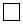 1. Я подтверждаю, что в случае установленного факта моей смерти


      любые мои внутренние органы и ткани могут быть взяты для
      трансплантации.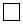 2. Можно забрать все органы, кроме:


      _____________________________________________________________________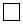 3. Можно забрать только ___________________________________________


      Даю согласие на занесение, сбор, обработку и хранение моих
      персональных данных.
      _______________________________________________ /______________/
      (фамилия, имя, отчество (при его наличии) лица)    подпись
      "____" _____________ 20____г.
      дата подписания
					© 2012. РГП на ПХВ «Институт законодательства и правовой информации Республики Казахстан» Министерства юстиции Республики Казахстан
				
Министр здравоохранения
и социального развития
Республики Казахстан
Т. ДуйсеноваПриложение
к приказу Министра здравоохранения
и социального развития
Республики Казахстан
от 28 декабря 2015 года № 1046
Приложение 12
к приказу Министра здравоохранения
и социального развития
Республики Казахстан
от 27 апреля 2015 года № 272Приложение 1
к стандарту государственной услуги
"Регистрация согласия или отзыва согласия
на прижизненное добровольное пожертвование
тканей (части ткани) и (или) органов (части органов)
после смерти в целях трансплантации"Приложение 2
к стандарту государственной услуги
"Регистрация согласия или отзыва согласия
на прижизненное добровольное пожертвование
тканей (части ткани) и (или) органов (части органов)
после смерти в целях трансплантации"Приложение 3
к стандарту государственной услуги
"Регистрация согласия или отзыва согласия
на прижизненное добровольное пожертвование
тканей (части ткани) и (или) органов (части органов)
после смерти в целях трансплантации"Приложение 4
к стандарту государственной услуги
"Регистрация согласия или отзыва согласия
на прижизненное добровольное пожертвование
тканей (части ткани) и (или) органов (части органов)
после смерти в целях трансплантации"Приложение 5
к стандарту государственной услуги
"Регистрация согласия или отзыва согласия
на прижизненное добровольное пожертвование
тканей (части ткани) и (или) органов (части органов)
после смерти в целях трансплантации"